      Wijkprijs van de wijk Vredenburg  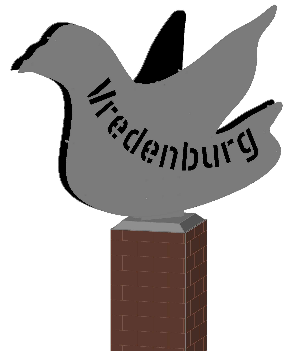 Kent u iemand of een organisatie die zich vrijwillig inzet in de wijk Vredenburg? En vindt u dat deze persoon of organisatie de vrijwilligersprijs verdient ? Meldt deze persoon of organisatie dan aan ! De “Duif” is de prijs voor vrijwillige inzet in de wijk Vredenburg. Deze prijs zal ieder jaar uitgereikt worden! De prijs bestaat uit het kunstobject ‘De Duif” en een cadeaubon.                  Wie komt voor deze vrijwilligersprijs in aanmerking ?Individuele vrijwilligers of organisaties die zich inzetten voor de wijk Vredenburg op welke manier dan ook.                                         Procedure nominatie Vrijwilligersprijs:Individuele vrijwilligers en organisaties worden door de bewoners van Vredenburg voorgedragen om in aanmerking te komen voor “De Duif”. De aanmeldingen worden beoordeeld door een deskundige jury aan de hand van de vaste criteria. Uit de aanmeldingen nomineert de jury een aantal organisaties of individuen. De jury bezoekt de genomineerden om een goed beeld te krijgen van de activiteiten van de organisatie of individuele vrijwilliger. Tot 1 mei 2020 kan de vrijwilliger worden aangemeld.Tijdens het Bewonersoverleg van mei worden deze genomineerden bekend gemaakt en kunnen de aanwezige bewoners, uitgezonderd de genomineerden, hun stem uitbrengen op één van de genomineerden. Ook kan er gestemd worden via onze website vredenburg.info. Na het bekendmaken van de genomineerden wordt er daarom een stembiljet op de site geplaatst waarop tot 1 september 2020 gestemd kan worden. De wijkprijs zal op de bewonersavond van oktober worden uitgereikt.-----------------------------------------------------------------------------------------------------------------           Criteria aanmelding vrijwilligersprijs “De Duif”:Het vrijwilligerswerk moet binnen de wijk Vredenburg plaatsvinden.Het gaat om vrijwilligerswerk en dus onbetaalde inzet (wel eventueel een  onkostenvergoeding).De inzet van vrijwilligers is noodzakelijk voor het slagen van de activiteit of het project.Het betreft een activiteit die enthousiasme en betrokkenheid uitstraalt.Winnaars van de wijkprijs van eerdere jaren zijn uitgesloten van nieuwe nominaties.Eerder genomineerden mogen weer opnieuw voorgesteld worden.De omschrijving van de vrijwilligersactiviteit moet uitgebreid ingevuld worden, alleen naam en/of adres is niet voldoende en doet niet mee voor de nominatie.Het is niet toegestaan zichzelf te nomineren.-- - - - - - - - - - - - - - - - - - - - - - - - - - - - - - - - - - - - - - - - - - - - - - - - - - - - - - - - - -                 Deze bon deponeren in de brievenbus in het wijkcentrum of onderstaande gegevens mailen naar :  stichtingbewonersvredenburg@outlook.comNaam aangever :………………………………………………………                                 Telefoonnummer aangever: …………………………………………Naam vrijwilliger :………………………………………………………Adres :…………………………………………………………………..                             Postcode en woonplaats:…………………………………………….Telefoonnummer :……………………………………………………..Omschrijving vrijwilligersactiviteit :…………………………………….